The 143rd Aberdeen WapinschawPrize ListEvent		Competitor	ScoreAggregate GRSB	987	Charles Bestwick	 669   21X	 Aggregate GRCF	3083	Chris Douglas	 715   48X	 Aggregate GRCF Classic	987	Charles Bestwick	 679   19X	 Aggregate LBP	4995	Garry Howitt	 652   10X	 Aggregate LBR	1765	Leslie Kong	 641  14X	 Aggregate MLR	1828	John Crouch	 399   5X	 Aggregate Timed & Precision 1	3083	Chris Douglas	 594   30X	 Aggregate Multi Target	3083	Chris Douglas	.228   17X	 Aggregate 1020	3083	Chris Douglas	2016   122X	 0101	25m Precision GRSB	987	Charles Bestwick	 297   16X0102	25m Precision GRCF	3083	Chris Douglas	 298   21X0103	25m Precision GRCF Open	987	Charles Bestwick	 297   16X0104	25m Precision GRCF Classic	2740	Graeme Sim	 283   8X0121	25m Precision LBP	2740	Graeme Sim	 273   3X0122	25m Precision LBR	1765	Leslie Kong	 269   3X0142	25m Precision MLR	1828	John Crouch	 127   1X0701	Timed & Precision 1 GRSB	2194	Graeme Dodds	 297   9X0702	Timed & Precision 1 GRCF	3083	Chris Douglas	 300   16X0703	Timed & Precision 1 GR Open	2340	Glenn Gordon	 299   16X0704	Timed & Precision 1 GRCF Classic	987	Charles Bestwick	 298   11X0721	Timed & Precision 1 LBP	2340	Glenn Gordon	 295   9X0722	Timed & Precision 1 LBR	2340	Glenn Gordon	 284   6X0736	Timed & Precision 1 SGSA	987	Charles Bestwick	 292   12X0742	Timed & Precision 1 MLR	1828	John Crouch	 272   4X1101	Multi-Target GRSB	2194	Graeme Dodds	 112   9X1102	Multi-Target GRCF	3083	Chris Douglas	 117   11X1103	Multi-Target GRCF Open	2340	Glenn Gordon	 115   7X1104	Multi-Target GRCF Classic	987	Charles Bestwick	 102   2X1121	Multi-Target LBP	2340	Glenn Gordon	 110   7X1122	Multi-Target LBR	2340	Glenn Gordon	 103   8X1321	WA 48 LBP	2340	Glenn Gordon	 110   7X1322	WA 48 LBR	2340	Glenn Gordon	 103   8X1601	1020 GRSB	2194	Graeme Dodds	 1007   57X1602	1020 GRCF	3083	Chris Douglas	 1018   71X1604	1020 GRCF Classic	1765	Leslie Kong	 992   39X1621	1020 LBP	2340	Glenn Gordon	 1004   51X1622	1020 LBR	2340	Glenn Gordon	 995   37XSpeed Steels - Shotgun		4417	Alister Scott	        20.64Speed Steels – Classic Shotgun		3878	Jason Berry	       49.47 Aggregate - GRSB	Aggregate of T+P1, Multi-Target and Precision GRSB	T+P 1	Multi-Tgt	Precision	Total	Competitor	Score	X	Score    X	Score    X	Score	X	1	987	Charles Bestwick	294	8	109	10	266	3	669	21	2	3083	Chris Douglas	294	14	111	6	259	8	664	28	3	2740	Graeme Sim	293	8	99	2	251	5	643	15	4	5362	Mike M Smith	277	2	96	6	257	1	630	9	5	4995	Garry Howitt	288	3	84	1	252	2	624	6	6	3221	Stuart Russell	286	9	106	8	224	0	616	17	7	1100	Lara Bestwick	284	3	94	3	217	1	595	7	8	4065	Richard Selman	259	1	82	2	238	2	579	5	9	4417	Alister Scott	241	1	93	1	234	2	568	4	10	5365	Mark Reid	264	2	81	1	209	0	554	3	11	1822	Don Robertson	257	0	81	1	208	1	546	2	12	9002	David Milne	240	1	75	2	211	3	526	6	13	3067	Bill Blackwood	255	1	89	4	166	0	510	5	14	5358	Logan Howitt	225	2	69	1	211	3	505	6	15	4996	Bjorn Harzer	240	0	50	0	106	0	396	0Aggregate - GRCF	Aggregate of T+P1, Multi-Target and Precision GRCF	T+P 1	Multi-Tgt	Precision	Total	Competitor	Score	X	Score   X	Score    X	Score	X	1	3083	Chris Douglas	300	16	117	11	298	21	715	48	2	987	Charles Bestwick	296	15	110	9	297	18	703	42	3	4417	Alister Scott	299	18	105	9	282	6	686	33	4	3221	Stuart Russell	286	16	113	7	281	6	680	29	5	1100	Lara Bestwick	284	10	109	6	274	5	667	21	6	5365	Mark Reid	278	8	92	2	268	3	638	13	7	4065	Richard Selman	292	3	81	3	260	4	633	10	8	1822	Don Robertson	284	4	79	3	243	2	606	9	9	5359	Arthur Dacre	250	4	61	1	243	0	554	5Aggregate - LBP	Aggregate of Precision, T+P1 and Multi-Target LBP	Precision	T+P1	Multi-Tgt	Total	Competitor	Score	X	Score   X	Score    X	Score	X	1	4995	Garry Howitt	267	3	284	2	101	5	652	10	2	4065	Richard Selman	262	3	284	7	97	1	643	11	3	3221	Stuart Russell	260	2	284	3	93	3	637	8	4	1765	Leslie Kong	254	2	280	6	98	2	632	10	5	4417	Alister Scott	234	3	270	8	96	3	600	14	6	4996	Bjorn Harzer	137	1	194	1	54	1	385	3Aggregate - LBR	Aggregate of Precision, T+P1 and Multi-Target LBR	Precision	T+P1	Multi-Tgt	Total	Competitor	Score	X	Score   X	Score    X	Score	X	1	1765	Leslie Kong	269	3	277	7	95	4	641	14	Aggregate – GRCF Classic	Aggregate of Precision, T+P1 and Multi-Target GRCF Classic	T+P 1	Multi-Tgt	Precision	Total	Competitor	Score	X	Score   X	Score    X	Score	X	1	987	Charles Bestwick	298	11	102	2	279	6	679	19	2	1765	Leslie Kong	288	7	98	2	272	4	658	13	3	2879	Terry Stallard	269	3	69	0	261	0	599	3	Aggregate - MLR	Aggregate of T+P1 and Precision MLR	T+P 1	Precision	Total	Competitor	Score	X	Score   X	Score	X	1	1828	John Crouch	272	4	127	1	399	5	2	987	Charles Bestwick	269	2	119	1	388	3	3	2200	Chris Overton	253	1	109	0	362	1	4	3348	Sean van der Post	244	1	113	2	357	3	Aggregate - Timed and Precision 1	Aggregate of GRSB T+P1 and GRCF T+P1	GRSB	GRCF	Total	Competitor	Score	X	Score	X	Score	X	1	3083	Chris Douglas	294	14	300	16	594	30	2	2194	Graeme Dodds	297	9	296	17	593	26	3	987	Charles Bestwick	294	8	296	15	590	23	4	1828	John Crouch	288	3	298	17	586	20	5	2740	Graeme Sim	293	8	293	9	586	17	6	4933	Ian Burton	284	3	294	8	578	11	7	3221	Stuart Russell	286	9	286	16	572	25	8	1100	Lara Bestwick	284	3	284	10	568	13	9	4997	Andy Lang	278	3	290	5	568	8	10	4065	Richard Selman	259	1	292	3	551	4	11	3067	Bill Blackwood	255	1	288	4	543	5	12	5365	Mark Reid	264	2	278	8	542	10	13	1822	Don Robertson	257	0	284	4	541	4	14	4417	Alister Scott	241	1	299	18	540	19	15	4995	Garry Howitt	288	3	251	3	539	6	Aggregate - Multi-Target	Aggregate of GRSB M-T and GRCF M-T	GRSB	GRCF	Total	Competitor	Score	X	Score	X	Score	X	1	3083	Chris Douglas	111	6	117	11	228	17	2	987	Charles Bestwick	109	10	110	9	219	19	3	2194	Graeme Dodds	112	9	107	8	219	17	4	3221	Stuart Russell	106	8	113	7	219	15	5	1100	Lara Bestwick	94	3	109	6	203	9	6	4417	Alister Scott	93	1	105	9	198	10	7	4933	Ian Burton	97	5	92	4	189	9	8	4997	Andy Lang	81	2	97	3	178	5	9	5365	Mark Reid	81	1	92	2	173	3	10	4065	Richard Selman	82	2	81	3	163	5	11	1822	Don Robertson	81	1	79	3	160	4	Aggregate - 1020	Aggregate of 1020 GRSB + GRCF	GRSB (1601)	GRCF (1602)	Total	Competitor	Score	X	Score	X	Score	X	1	3083	Chris Douglas	998	51	1018	71	2016	122	2	3221	Stuart Russell	974	38	987	42	1961	80	3	2194	Graeme Dodds	1007	57	948	55	1955	112	4	4417	Alister Scott	954	22	991	43	1945	65	5	4933	Ian Burton	841	22	880	29	1721	51	6	4065	Richard Selman	840	11	852	31	1692	420101 - 25m Precision GRSB	Practice 1	Practice 2	Practice 3	Total	Competitor	Score     X	Score     X	Score     X	Score     X	1	987	Charles Bestwick	87	1	90	1	89	1	266	3	2	3083	Chris Douglas	82	4	89	2	88	2	259	8	3	5362	Mike M Smith	88	1	85	0	84	0	257	1	4	4995	Garry Howitt	80	0	87	1	85	1	252	2	5	2740	Graeme Sim	77	1	83	2	91	2	251	5	6	3878	Jason Berry	80	0	83	1	85	0	248	1	7	4065	Richard Selman	77	1	81	1	80	0	238	2	8	4417	Alister Scott	84	1	75	0	75	1	234	2	9	3221	Stuart Russell	72	0	72	0	80	0	224	0	10	5364	Russell Hulme	73	0	74	0	75	0	222	0	11	1100	Lara Bestwick	64	1	75	0	78	0	217	1	12	5358	Logan Howitt	80	1	54	1	77	1	211	3	13	9002	David Milne	68	0	75	2	68	1	211	3	14	5365	Mark Reid	62	0	73	0	74	0	209	0	15	1822	Don Robertson	74	0	60	1	74	0	208	1	16	9003	Calum Grant	76	0	58	0	50	0	184	0	17	3067	Bill Blackwood	51	0	44	0	71	0	166	0	18	4996	Bjorn Harzer	22	0	15	0	69	0	106	00102 - 25m Precision GRCF	Practice 1	Practice 2	Practice 3	Total	Competitor	Score     X	Score     X	Score     X	Score     X	1	3083	Chris Douglas	99	8	99	6	100	7	298	21	2	987	Charles Bestwick	99	6	99	5	99	7	297	18	3	4417	Alister Scott	96	4	91	0	95	2	282	6	4	3221	Stuart Russell	95	4	92	1	94	1	281	6	5	3878	Jason Berry	96	6	91	4	93	2	280	12	6	1100	Lara Bestwick	87	0	93	2	94	3	274	5	7	4739	Peter Jarvis	91	2	87	0	94	1	272	3	8	5365	Mark Reid	91	2	89	1	88	0	268	3	9	4065	Richard Selman	84	0	89	2	87	2	260	4	10	3067	Bill Blackwood	84	0	83	0	92	1	259	1	11	1822	Don Robertson	70	0	81	1	92	1	243	2	12	5359	Arthur Dacre	72	0	88	0	83	0	243	00103 - 25m Precision GRCF Open	Practice 1	Practice 2	Practice 3	Total	Competitor	Score     X	Score     X	Score     X	Score     X	1	987	Charles Bestwick	98	7	99	4	100	5	297	160104 - 25m Precision GRCF Classic	Practice 1	Practice 2	Practice 3	Total	Competitor	Score     X	Score     X	Score     X	Score     X	1	2740	Graeme Sim	97	5	94	2	92	1	283	8	2	987	Charles Bestwick	96	3	89	1	94	2	279	6	3	1765	Leslie Kong	89	0	90	2	93	2	272	4	4	2879	Terry Stallard	89	0	83	0	89	0	261	00121 - 25m Precision LBP	Practice 1	Practice 2	Practice 3	Total	Competitor	Score     X	Score     X	Score     X	Score     X	1	2740	Graeme Sim	92	0	88	0	93	3	273	3	2	4995	Garry Howitt	86	1	88	0	93	2	267	3	3	4065	Richard Selman	86	2	86	0	90	1	262	3	4	3221	Stuart Russell	89	1	86	0	85	1	260	2	5	1765	Leslie Kong	84	0	86	1	84	1	254	2	6	4417	Alister Scott	85	1	82	1	67	1	234	3	7	1822	Don Robertson	52	1	59	0	63	0	174	1	8	4996	Bjorn Harzer	49	0	47	0	41	1	137	1	9	3067	Bill Blackwood	47	0	34	0	55	0	136	00122 - 25m Precision LBR	Practice 1	Practice 2	Practice 3	Total	Competitor	Score     X	Score     X	Score     X	Score     X	1	1765	Leslie Kong	94	3	91	0	84	0	269	3	2	987	Charles Bestwick	78	1	89	2	87	0	254	3	3	5365	Mark Reid	84	1	82	1	82	1	248	3	4	2879	Terry Stallard	65	0	46	0	41	0	152	00142 - 25m Precision MLR	Practice 1	Practice 2	Practice 3	Total	Competitor	Score     X	Score     X	Score     X	Score     X	1	1828	John Crouch	41	0	40	0	46	1	127	1	2	987	Charles Bestwick	35	0	39	1	45	0	119	1	3	1100	Lara Bestwick	30	45	0	39	0	114	0	4	3348	Sean van der Post	34	1	34	0	45	1	113	2	5	2200	Chris Overton	41	0	33	0	35	0	109	0	6	1822	Don Robertson	30	1	22	0	35	0	87	1	7	3067	Bill Blackwood	22	0	14	0	17	0	53	00701 - Timed & Precision 1 GRSB	Practice 1	Practice 2	Practice 3	Total	Competitor	Score    X	Score    X	Score    X	Score    X	1	2194	Graeme Dodds	119	4	118	1	60	4	297	9	2	2337	Greg Rastall	117	4	119	3	60	3	296	10	3	3083	Chris Douglas	116	2	118	7	60	5	294	14	4	987	Charles Bestwick	116	1	118	2	60	5	294	8	5	2740	Graeme Sim	117	4	116	2	60	2	293	8	6	4995	Garry Howitt	119	2	112	1	57	0	288	3	7	1828	John Crouch	115	1	114	1	59	1	288	3	8	3221	Stuart Russell	110	1	116	5	60	3	286	9	9	4933	Ian Burton	108	1	117	1	59	1	284	3	10	1100	Lara Bestwick	108	1	117	1	59	1	284	3	11	4997	Andy Lang	113	2	109	0	56	1	278	3	12	5362	Mike M Smith	108	0	113	1	56	1	277	2	13	5365	Mark Reid	109	1	98	0	57	1	264	2	14	4065	Richard Selman	94	0	110	1	55	0	259	1	15	1822	Don Robertson	109	0	92	0	56	0	257	0	16	3067	Bill Blackwood	106	1	97	0	52	0	255	1	17	4417	Alister Scott	85	0	102	1	54	0	241	1	18	9002	David Milne	96	0	88	1	56	0	240	1	19	4996	Bjorn Harzer	86	0	103	0	51	0	240	0	20	5358	Logan Howitt	113	2	63	0	49	0	225	20702 - Timed & Precision 1 GRCF	Practice 1	Practice 2	Practice 3	Total	Competitor	Score    X	Score    X	Score    X	Score    X	1	3083	Chris Douglas	120	7	120	5	60	4	300	16	2	2340	Glenn Gordon	120	8	119	8	60	2	299	18	3	4417	Alister Scott	119	5	120	8	60	5	299	18	4	1828	John Crouch	119	6	119	7	60	4	298	17	5	2194	Graeme Dodds	119	3	117	8	60	6	296	17	6	987	Charles Bestwick	117	6	119	5	60	4	296	15	7	4933	Ian Burton	116	3	118	3	60	2	294	8	8	2740	Graeme Sim	116	3	117	3	60	3	293	9	9	4065	Richard Selman	117	1	116	1	59	1	292	3	10	4997	Andy Lang	118	4	115	1	57	0	290	5	11	3067	Bill Blackwood	115	2	115	2	58	0	288	4	12	3221	Stuart Russell	106	3	120	8	60	5	286	16	13	1100	Lara Bestwick	117	5	108	4	59	1	284	10	14	1822	Don Robertson	113	1	112	2	59	1	284	4	15	5365	Mark Reid	115	2	114	3	49	3	278	8	16	4739	Peter Jarvis	111	1	103	0	58	3	272	4	17	4995	Garry Howitt	114	1	88	2	49	0	251	3	18	5359	Arthur Dacre	87	0	105	2	58	2	250	40703 - Timed & Precision 1 GRCF Open	Practice 1	Practice 2	Practice 3	Total	Competitor	Score    X	Score    X	Score    X	Score    X	1	2340	Glenn Gordon	119	4	120	9	60	3	299	16	S	2	987	Charles Bestwick	116	4	120	7	60	1	296	12	 0704 - Timed & Precision 1 GRCF Classic	Practice 1	Practice 2	Practice 3	Total	Competitor	Score    X	Score    X	Score    X	Score    X	1	987	Charles Bestwick	120	8	118	3	60	0	298	11	2	2740	Graeme Sim	119	3	117	6	60	2	296	11	3	1765	Leslie Kong	113	2	118	3	57	2	288	7	4	2879	Terry Stallard	111	0	104	3	54	0	269	30721 - Timed & Precision 1 LBP	Practice 1	Practice 2	Practice 3	Total	Competitor	Score    X	Score    X	Score    X	Score    X	1	2340	Glenn Gordon	119	5	117	2	59	2	295	9	2	3083	Chris Douglas	115	2	118	3	60	4	293	9	3	2194	Graeme Dodds	114	2	117	1	59	3	290	6	4	4065	Richard Selman	115	2	112	4	57	1	284	7	5	3221	Stuart Russell	112	0	114	3	58	0	284	3	6	4995	Garry Howitt	111	1	114	1	59	0	284	2	7	1765	Leslie Kong	106	1	115	2	59	3	280	6	8	4417	Alister Scott	113	4	98	0	59	4	270	8	9	2337	Greg Rastall	106	0	97	1	59	3	262	4	10	4996	Bjorn Harzer	72	0	76	0	46	1	194	10722 - Timed & Precision 1 LBR	Practice 1	Practice 2	Practice 3	Total	Competitor	Score    X	Score    X	Score    X	Score    X	1	2340	Glenn Gordon	117	1	108	2	59	3	284	6	2	1765	Leslie Kong	115	3	102	1	60	3	277	7	3	2194	Graeme Dodds	111	1	109	2	55	1	275	4	4	2879	Terry Stallard	109	0	103	2	60	1	272	3	5	2740	Graeme Sim	118	2	93	2	56	1	267	50736 - Timed & Precision 1 Target Shotgun	Practice 1	Practice 2	Practice 3	Total	Competitor	Score    X	Score    X	Score    X	Score    X	1	987	Charles Bestwick	114	2	118	7	60	3	292	12	2	2337	Greg Rastall	115	6	113	1	60	3	288	10 	3	4417	Alister Scott	108	2	110	1	59	1	277	4 	4	2740	Graeme Sim	115	4	117	7	30	1	262	12 	5	4065	Richard Selman		Withdrawn	 0742 - Timed & Precision 1 MLR	Practice 1	Practice 2	Practice 3	Total	Competitor	Score    X	Score    X	Score    X	Score    X	1	1828	John Crouch	109	2	108	2	55	0	272	4	2	987	Charles Bestwick	112	0	111	1	46	1	269	2	3	2200	Chris Overton	102	0	104	1	47	0	253	1	4	3348	Sean van der Post	101	0	105	0	38	1	244	1	5	4997	Andy Lang	41	0	26	0	39	0	106	01101 - Multi-Target GRSB	Left	Right	Total	Competitor	Score    X	Score    X	Score    X	1	2194	Graeme Dodds	54	4	58	5	112	9	2	3083	Chris Douglas	54	3	57	3	111	6	3	987	Charles Bestwick	52	4	57	6	109	10	4	3221	Stuart Russell	50	3	56	5	106	8	5	2337	Greg Rastall	50	1	52	2	102	3	6	2740	Graeme Sim	48	1	51	1	99	2	7	4933	Ian Burton	50	3	47	2	97	5	8	5362	Mike M Smith	48	3	48	3	96	6	9	1100	Lara Bestwick	44	0	50	3	94	3	10	5361	Frank Ogg	42	0	52	0	94	0	11	4417	Alister Scott	44	0	49	1	93	1	12	3878	Jason Berry	47	0	44	1	91	1	13	3067	Bill Blackwood	49	2	40	2	89	4	14	5364	Russell Hulme	41	1	47	0	88	1	15	4995	Garry Howitt	36	0	48	1	84	1	16	4065	Richard Selman	44	2	38	0	82	2	17	4997	Andy Lang	37	1	44	1	81	2	18	5365	Mark Reid	41	1	40	0	81	1	19	1822	Don Robertson	41	0	40	1	81	1	20	5360	Stuart Thomson	39	0	41	1	80	1	21	9002	David Milne	38	1	37	1	75	2	22	5358	Logan Howitt	33	0	36	1	69	1	23	4996	Bjorn Harzer	24	0	26	0	50	01102 - Multi-Target GRCF	Left	Right	Total	Competitor	Score    X	Score    X	Score    X	1	3083	Chris Douglas	58	3	59	8	117	11	2	3221	Stuart Russell	57	4	56	3	113	7	3	987	Charles Bestwick	58	6	52	3	110	9	4	1100	Lara Bestwick	55	2	54	4	109	6	5	2194	Graeme Dodds	54	5	53	3	107	8	6	4417	Alister Scott	52	3	53	6	105	9	7	2340	Glenn Gordon	49	3	54	5	103	8	8	4997	Andy Lang	46	1	51	2	97	3	9	4933	Ian Burton	43	2	49	2	92	4	10	5365	Mark Reid	51	0	41	2	92	2	11	4065	Richard Selman	47	2	34	1	81	3	12	1822	Don Robertson	40	2	39	1	79	3	13	5359	Arthur Dacre	36	0	25	1	61	11103 - Multi-Target GRCF Open	Left	Right	Total	Competitor	Score    X	Score    X	Score    X	1	2340	Glenn Gordon	55	1	60	6	115	7	G	2	5361	Frank Ogg	39	0	40	0	79	0	 	3	5360	Stuart Thomson	49	2	35	0	64	2	 1104 - Multi-Target GRCF Classic	Left	Right	Total	Competitor	Score    X	Score    X	Score    X	1	987	Charles Bestwick	50	0	52	2	102	2	2	1765	Leslie Kong	50	1	48	1	98	2	3	2879	Terry Stallard	30	0	39	0	69	01121 - Multi-Target LBP	Left	Right	Total	Competitor	Score    X	Score    X	Score    X	1	2340	Glenn Gordon	55	4	55	3	110	7	2	2740	Graeme Sim	53	3	52	3	105	6	3	3083	Chris Douglas	51	3	52	1	103	4	4	2194	Graeme Dodds	47	3	54	4	101	7	5	4995	Garry Howitt	48	0	53	5	101	5	6	1765	Leslie Kong	47	2	51	0	98	2	7	5362	Mike M Smith	48	2	49	2	97	4	8	4065	Richard Selman	47	1	50	0	97	1	9	4417	Alister Scott	45	1	51	2	96	3	10	3221	Stuart Russell	45	0	48	3	93	3	11	5361	Frank Ogg	43	1	43	0	86	1	12	5360	Stuart Thomson	37	0	33	1	70	1	13	4996	Bjorn Harzer	21	0	33	1	54	11122 - Multi-Target LBR	Left	Right	Total	Competitor	Score    X	Score    X	Score    X	1	2340	Glenn Gordon	54	6	49	2	103	8	2	1765	Leslie Kong	48	3	47	1	95	4	3	2194	Graeme Dodds	36	1	53	3	89	41321 – WA48 LBP	P1&2	P3&4	Total	Competitor	Score    X	Score    X	Score    X1	Glenn Gordon 	14	179	22	298	36	4772	Chris Douglas	16	180	13	293	29	4733	Graeme Sim	6	176	14	292	20	4683	Richard Selman	9	176	9	292	18	4685	Garry Howitt	9	179	8	287	17	4666	Lara Bestwick	4	170	4	283	8	4537	Alister Scott	7	176	5	274	12	4508	John Crouch	6	177	4	270	10	4479	Charles Bestwick	11	239	3	171	14	4101322 – WA48 LBR	P1&2	P3&4	Total	Competitor	Score    X	Score    X	Score    X	1	2340	Glenn Gordon	173	11	265	16	438	271601 - 1020 GRSB	Match 1	Match 2	Match 3	Match 4	Match 5	Total	Competitor						Score X	1	2194	Graeme Dodds	240	20	176	7	236	13	235	9	120	8	1007	57	2	3083	Chris Douglas	239	15	170	5	235	11	236	14	118	6	998	51	3	3221	Stuart Russell	240	18	170	4	230	7	216	5	118	4	974	38	4	4995	Garry Howitt	221	4	171	6	226	4	231	9	115	3	964	26	5	2740	Graeme Sim	237	12	171	4	222	4	213	4	118	4	961	28	6	4417	Alister Scott	226	9	168	2	222	5	225	3	113	3	954	22	7	5362	Mike M Smith	238	13	153	3	190	1	221	6	102	2	904	25	8	5364	Russell Hulme	225	1	158	0	189	3	188	4	110	1	870	9	9	5360	Stuart Thomson	233	12	155	2	172	1	194	4	111	4	865	23	10	4933	Ian Burton	108	5	164	3	225	4	226	7	118	3	841	22	11	4065	Richard Selman	163	3	152	3	216	2	214	3	95	0	840	11	12	5358	Logan Howitt	121	3	102	1	211	4	223	5	105	1	762	14	13	9002	David Milne	162	1	59	0	160	1	207	2	62	1	650	51602 - 1020 GRCF	Match 1	Match 2	Match 3	Match 4	Match 5	Total	Competitor						Score X	1	3083	Chris Douglas	239	16	180	15	239	16	240	16	120	8	1018	71	2	4417	Alister Scott	236	16	177	5	230	3	234	16	114	3	991	43	3	3221	Stuart Russell	226	12	175	5	231	7	235	10	120	8	987	42	4	2194	Graeme Dodds	240	15	129	8	236	14	236	14	107	4	948	55	5	4933	Ian Burton	214	12	123	2	200	3	233	11	110	1	880	29	6	4065	Richard Selman	146	8	129	4	234	7	230	10	113	2	852	311603- 1020 GRCF Open	Match 1	Match 2	Match 3	Match 4	Match 5	Total	Competitor						Score X	1	2340	Glenn Gordon	240	20	177	10	223	9	240	18	114	3	994	60	2	5360	Stuart Thomson	239	20	173	5	162	2	220	9	96	3	890	391604- 1020 GRCF Classic	Match 1	Match 2	Match 3	Match 4	Match 5	Total	Competitor						Score X	1	1765	Leslie Kong	238	17	172	3	229	7	238	10	115	2	992	39	2	2740	Graeme Sim	139	7	169	4	174	8	229	5	115	6	826	301621 - 1020 LBP	Match 1	Match 2	Match 3	Match 4	Match 5	Total	Competitor						Score X	1	2340	Glenn Gordon	239	17	179	11	234	9	236	9	116	5	1004	51	2	3083	Chris Douglas	239	14	176	1	228	3	238	11	116	3	997	32	3	3221	Stuart Russell	239	14	171	6	230	7	234	10	114	1	988	38	4	2740	Graeme Sim	224	9	177	8	232	8	224	5	115	2	972	32	5	4995	Garry Howitt	236	12	163	1	220	2	224	5	111	1	954	21	6	5362	Mike M Smith	237	10	148	1	226	3	225	3	113	4	949	21	7	1765	Leslie Kong	230	4	168	4	210	3	225	6	113	2	946	19	8	2194	Graeme Dodds	238	18	173	8	234	6	173	9	116	2	934	43	9	5361	Frank Ogg	227	8	161	1	204	5	217	3	108	2	917	19	10	4417	Alister Scott	225	9	139	3	164	1	178	3	113	3	819	19	11	5360	Stuart Thomson	210	3	105	1	211	0	165	0	63	0	754	41622 - 1020 LBR	Match 1	Match 2	Match 3	Match 4	Match 5	Total	Competitor						Score X	1	2340	Glenn Gordon	237	12	175	6	230	5	235	11	118	3	995	37	2	1765	Leslie Kong	220	6	173	8	220	4	226	5	114	3	953	26Speed Steels – Classic Shotgun 	Competitor	P1 time		P2 time	No shoot	Penalty 	Total1	Jason Berry	20.53		28.94			49.472	Mike Smith	23.08		30.08			53.163	Richard Selman	31.31		23.14			54.454	Jason Berry	23.6		34.15			57.755	Mike Smith	28.96		32.15			61.116	Jason Berry	19.28		44.05			63.337	Jason Berry	36.51		42.46			78.978	Charles Bestwick	35.35		88.6			123.959	Jason Berry	46.31		59.86	2		126.1710	Marten Hamstra	64.12		74.18			138.3	11	John Crouch	59.74		90.23			149.9712	Bill Blackwood	58.08		125.01			183.0913	Callum Grant	106.46		88.96			195.4214	Marten Hamstra	76.13		129.32	1		215.4515	Logan Howitt	87.66		130.06	1		227.7216	Ian Burton	73.73		141.8	2		235.530Speed Steels – S1 Shotgun 	Competitor	P1 time		P2 time	No shoot	Penalty 	Total1	Alister Scott	7.24		13.4			20.64	2	Alister Scott	7.57		18.12			25.69	3	Richard Selman	6.14		19.85			25.99	4	Richard Selman	8.67		17.32			25.99	5	Alister Scott	6.58		12.46	1		29.04	6	Richard Selman	8.67		22.9			31.57	7	Stuart Thomson 	14.72		23.3			38.02	8	Frank Ogg	17.84		23.01			40.85	9	Frank Ogg	7.61		35.72			43.33	10	Frank Ogg	5.64		38.76			44.4	11	Alister Scott	8.35		36.75			45.1	12	Stuart Thomson 	14.83		40.83			55.66	13	Stuart Thomson 	15.74		44.25			59.99	14	Garry Howitt	36.28		13.38	3		79.66	15	Marten Hamstra	15.76		57.06	2		92.82	16	Marten Hamstra	21.73		75.67			97.417	Frank Ogg	23.05		79.82			102.8718	Graeme Sim	54.06		58.29	1		122.3519	Arthur Dacre	144		172			316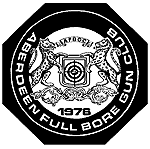 